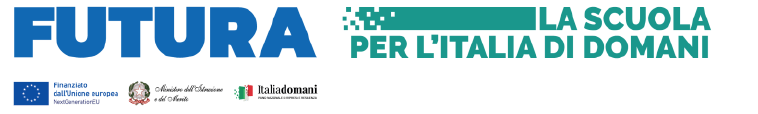 PROGETTO “NEW GENERATION TRAINING MOLISE” CUP E14D23003510006 – CODICE PROGETTO M4C1I1.5-2023-1242-P-30498 PNRR -MISSIONE 4: Istruzione e Ricerca - Componente 1 – Potenziamento dell’offerta dei servizi di istruzione: dagli asili nido alle Università - Investimento 1.5: Sviluppo del sistema di formazione professionale terziaria (ITS) - “Potenziamento dell’offerta formativa degli ITS Academy” - M4C1I1.5-2023-1242 - Linea di investimento M4C1I1.5 - Sviluppo e riforma degli ITS - (Decreto del Ministro dell’istruzione e del merito 26 maggio 2023, n. 96)Allegato A                                                                                                       Fondazione ITS D.E.Mo.S. ACADEMYVia Roma 4786100, Campobasso OGGETTO: MANIFESTAZIONE DI DISPONIBILITÀ AVVISO PUBBLICO PER SHORT LIST DI ESPERTI DOCENTI/FORMATORI E TUTOR - FONDAZIONE ITS D.E.MO.S. ACADEMY PER CORSO/I ITS - BIENNIO 2023-2025 Il/La Sottoscritto/a ________________________________________________________________________ nato/a a _______________________________________________ il ____________________; codice fiscale __________________________; residente a __________________________________, Prov. ______ C.A.P. ____________; in via ___________________________________________ n. ______ tel. _____________________; indirizzo e-mail____________________________________________________Con riferimento all’Avviso Pubblico del 15.09.2023 della Fondazione ITS D.e.Mo.s. AcademyCHIEDEdi essere inserito nella short list di cui all’oggetto per il seguente profilo: Docente/Formatore, per il/i corso/i ITS (biennio 2023-2025) e per la/le Unità Formative indicate nel prospetto in calce alla presente manifestazione di disponibilità. Tutor per il/i corso/i ITS (biennio 2023-2025) di cui al prospetto in calce alla presenteDICHIARASotto la propria responsabilità, anche ai sensi e per gli effetti del DPR 445/2000, A) PER IL PROFILO DOCENTE/FORMATORE, DI ESSERE: TIPOLOGIA A.1 – ESPERTO DEL MONDO DEL LAVORO (IMPRENDITORI, DIPENDENTI, COLLABORATORI, CONSULENTI DI AZIENDE E/O STUDI PROFESSIONALI, PROFESSIONISTI, RICERCATORI E TECNOLOGI DI ENTI PUBBLICI E PRIVATI)in possesso di diploma di laurea magistrale/specialistica/vecchio ordinamento ed esperienza professionale/lavorativa post-laurea retribuita;in possesso di diploma di laurea primo livello/triennale ed esperienza professionale/lavorativa post laurea retribuita;in possesso di diploma di istruzione secondaria superiore ed esperienza professionale/lavorativa post diploma retribuita;in possesso di laurea magistrale/specialistica/vecchio ordinamento o laurea primo livello/triennale o diploma di istruzione secondaria superiore ed esperienza professionale/lavorativa retribuita di ricercatore o tecnici/tecnologi di enti pubblici e/o soggetti privati    TIPOLOGIA A.2 – DOCENTE/RICERCATORE/TECNICO DI LABORATORIOdocente o ricercatore in servizio presso Università o Accademie pubbliche o private;docente della Scuola Secondaria di secondo grado;docente di Organismi di Formazione Professionale;docente di corsi ITS;tecnico di laboratorio con diploma di istruzione secondaria superiore ed esperienza professionale;di avere esperienza professionale o di docenza relativa all’unità o alle unità formative per cui si chiede l’iscrizione nella short list e per il tempo minimo richiesto nell’avviso (da barrare per entrambe le tipologie)B) PER IL PROFILO TUTOR, DI ESSERE  in possesso di Diploma di Laurea e di avere esperienza lavorativa post laurea in qualità di tutor d’aula in corsi professionalizzanti o presso enti pubblici e/o soggetti privati;in possesso di Diploma di istruzione Secondaria Superiore e/o Diploma ITS e di avere esperienza lavorativa in qualità di tutor d’aula in corsi ITS, professionalizzanti o presso enti pubblici e/o soggetti privati(da compilare per tutti i profili) Il/La Sottoscritto/a, ai sensi e per gli effetti del D.P.R. n. 445/2000, altresìDICHIARA:di essere ancora in attività lavorativa o in pensione da non più di dieci anni;che i requisiti sono posseduti al momento di presentazione della presente dichiarazione;di aver svolto l’attività per cui si richiede l’inserimento nella short list nei 10 anni precedenti alla data di pubblicazione dell’avviso;di essere cittadino/a italiano/a e di essere iscritto/a nelle liste elettorali del Comune di ________________________________________;di essere in godimento dei diritti politici; di non avere riportato condanne penali e di non avere pendenze penali in corso; di non essere stato/a destituito/a o dispensato/a dall’impiego presso una pubblica amministrazione; di avere l’idoneità fisica all’impiego; di essere dipendente di un Ente Pubblico       ☐ SI       ☐ NO di essere disponibile a svolgere i previsti incontri di aggiornamento/formazione.Il/La Sottoscritto/a allega alla presente domanda:Curriculum Vitae in formato europeo, datato e firmato;Copia fotostatica del documento di riconoscimento in corso di validità. Il/La sottoscritto/a chiede che ogni comunicazione venga inviata al seguente indirizzo pec o mail______________________________________ Il/La sottoscritto/a è consapevole che i dati personali forniti saranno trattati per la gestione della procedura connessa alla presente manifestazione di disponibilità e per i conseguenti adempimenti della Fondazione ITS D.E.Mo.S. Academy, Titolare del trattamento, afferenti all’eventuale attivazione ed esecuzione del contratto di lavoro e in adempimento ad obblighi di legge. Sono trattati dati anagrafici e dati relativi alle esperienze lavorative/professionali dei candidati. I dati saranno trattati dal personale dell’ITS, potranno essere comunicati a soggetti terzi, pubblici e privati, per adempimenti collegati alla gestione della short list e ai contratti di natura fiscale, contabile, amministrativa, potranno essere pubblicati sul sito istituzionale della Fondazione. I dati saranno conservati su server ubicati in UE, per il periodo di validità della short list e nel rispetto delle tempistiche previste dalle norme di legge. Non è previsto trattamento decisione automatizzato, compresa la profilazione. L’interessato potrà esercitare i diritti riconosciutigli/le dagli artt.15 e seguenti del Regolamento UE n. 679/2016, al verificarsi delle condizioni previste dalla normativa e presentare reclamo all’Autorità Garante per la protezione dei dati personali, fatta salva ogni forma di tutela amministrativa o giurisdizionale. Dichiara altresì, sotto la propria personale responsabilità, che quanto su affermato corrisponde a verità e si obbliga a comprovarlo mediante presentazione dei prescritti documenti, se verranno richiesti. Il sottoscritto, in caso di conferimento di incarico, autorizza altresì la pubblicazione del proprio Curriculum vitae sul sito web della Fondazione ITS D.E.Mo.S. Academy. Data ____________________ 	Firma ___________________________Corso “Developer 4.0 - Tecnico Superiore per i metodi e le tecnologie per lo sviluppo di sistemi software” (solo per docenti/formatori indicare la/le Unità Formative di interesse)   ________________________________________________________________________________________________________________________________________________________________________________________________________________________________________________Corso “Sartoria Digitale 4.0 - Tecnico Superiore di processo, prodotto, comunicazione e marketing per il settore tessile – abbigliamento – moda” (solo per docenti/formatori indicare la/le Unità Formative di interesse)    ________________________________________________________________________________________________________________________________________________________________________________________________________________________________________________Corso “Industria 4.0 & Robotica - Tecnico Superiore per l’automazione e i sistemi meccatronici” (solo per docenti/formatori indicare la/le Unità Formative di interesse)    ________________________________________________________________________________________________________________________________________________________________________________________________________________________________________________Corso “Digital Tourism & Hospitality Management - Tecnico superiore per la promozione e il marketing delle filiere turistiche e delle attività culturali” (solo per docenti/formatori indicare la/le Unità Formative di interesse)    ________________________________________________________________________________________________________________________________________________________________________________________________________________________________________________